PRACOVNÍ LIST - LUCEMBURKOVÉ NA ČESKÉM TRŮNUPráce s úkoly: Kde jsou možnosti výběru – zabarvi celé správné řešení: Př.: a) Praha 1) Jan Lucemburský se oženil s:     a) Eliškou Přemyslovnou b) Anežkou Přemyslovnou c) Eliškou Falckou 2) Dosedl tak na český trůn roku:      a) 1300             b) 1310        c) 1320       d) 1330 3) Seřaď panovníky, jak vládli na českém trůně po sobě:     Václav IV., Jan Lucemburský, Karel IV., Zikmund Lucemburský ……………………………………………………………………………………………………………………………………………………………………………………………………4) Jaký kdo byl vladař? K daným charakteristikám přiřaď jména panovníků z výše  uvedených.Slabý, nerozhodný panovník. Vládl v těžkém období 	-	  …………………………Král a císař. Zasloužil se o rozkvět země. 			-	  …………………………Proradný, lstivý, v Čechách odmítaný vládce.		-	  ………………………….Rytíř, válečník.  Pobýval často v zahraničí.			-	  ………………………….5) Karel IV. byl vychováván na dvoře:     a) německém      b) polském c) rakouském d) francouzském 6) Původní jméno Karla IV. bylo:     a) Václav          b) Jan                 c) Zikmund d) Vojtěch 7) Karel IV. dal zhotovit ke své korunovaci korunu:     a) svatopetrskou           b) svatoprokopskou  c) svatováclavskou 8) Karel IV. měl celkem manželky:      a) 3              b) 4                 c) 5   d) 2 9) Které jméno neměla manželka Karla IV.:      a) Blanka              b) Tereza                  c) Anna  d) Eliška 10) Významný hrad na uschování korunovačních klenotů:       Š J A R K E L N T = …………………………………11) Významný stavitel doby Karla IV. Petr:        a) Provazník             b) Proutník  c) Parléř d) Pláteník 12) Karel IV. přivezl z Francie nový druh ovoce:       a) broskví               b) jahod c) vinné révy  d) angreštu 13) Rébus. Král a císař Karel IV. žil i rodinným životem. Byl čtyřikrát ženatý. V rébusu zjistěte jména jeho manželek a připište je do kolonek k jejich charakteristice.  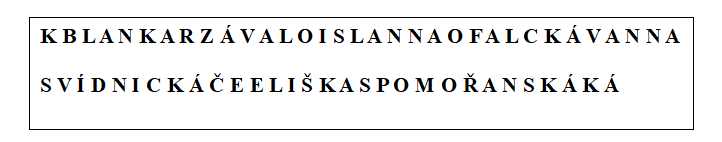 Zabarvi z každé jmen a napiš do patřičných kolonek. Ze zbylých písmen zbude tajenka. Byla jemná a hezká dívka (v době sňatku měli oba 7 let),  v Čechách byla oblíbená. Zemřela ve 32 letech.                                                    ……………………………..Dala králi syna, který bohužel zemřel. Brzy po něm umírá i mladičká královna. ………………………………O 23 let mladší královna porodila následníka trůnu (pozdějšího Václava IV.) a zemřela při dalším porodu.O 31 let mladší manželka prý dokázala ohýbat rukama kovové pruty a meče, porodila králi šest dětí a přežila ho o 15 let.Tajenka: Písmena, která po vyluštění jmen zbudou, tvoří titul, který těmto ženám náležel.…………………………………………………………………………………………….